ПОСТАНОВЛЕНИЕ        07 июня 2022 года                                                                                         № 34                                О внесении изменений в постановление главы сельского поселения Вострецовский сельсовет от 25 декабря 2019 года №81 «Об утверждении  муниципальной Программы  «Противодействие экстремизму и профилактика терроризма  на территории сельского поселения Вострецовский сельсовет муниципального района Бураевский район Республики Башкортостан  на 2020-2022 годы»»В соответствии с п. 7.1. ч. 1 ст. 14 Федеральным законом от 06.10.2003 № 131-ФЗ «Об общих принципах организации местного самоуправления в Российской Федерации», Федеральным законом от 25.07.2002 № 114-ФЗ «О противодействии экстремистской деятельности», ст. 5.2. Федеральным законом от 06.03.2006 № 35-ФЗ «О противодействии терроризму» постановляю:Внести в постановление главы сельского поселения Вострецовский сельсовет от 25 декабря 2019 года №81 «Об утверждении муниципальной Программы  «Противодействие экстремизму и профилактика терроризма  на территории сельского поселения Вострецовский сельсовет муниципального района Бураевский район Республики Башкортостан  на 2020-2022 годы»» следующие изменения:Раздел 1 пункт 9 Плана изложить в следующей редакции:Обнародовать данное решение с приложениями на информационном стенде и на официальном сайте администрации сельского поселения Вострецовский сельсовет.Контроль за исполнением настоящего постановления возлагаю на себя.Глава сельского поселения                                                          М.Т. ЗариповБашкортостан Республикаhы Борай районы муниципаль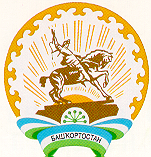 районының Вострецов ауыл советы ауыл биләмәhе Хакимияте452974, Борай районы, Вострецово ауылы, Мэктэп  урамы, 3 т. 2-72-14Республика Башкортостан Администрация сельского поселения Вострецовский сельсовет муниципального района Бураевский район 452974, Бураевский район, с. Вострецово, ул. Школьная, 3 т. 2-72-149.Мониторинг средств массовой информации, аудиовизуальной продукции, распространяемой на территории сельского поселения посредством сети «Интернет» на предмет выявления фактов распространения информации, содержащей призывы к массовым  беспорядкам, осуществлению экстремистской деятельности2020-
2022Администрация СПБез финансированияВыявление  проявлений экстремизма и терроризма на территории СП в ранние сроки